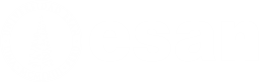 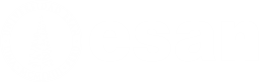 PROGRAMA:   _________________________________________ Ciudad: _______________________________________________  1. DATOS PERSONALES Favor de consignar los datos como se registra en su DNI ......................................................................................................................................................... Apellido Paterno  	 	 	Apellido Materno 	 	 	Nombres DNI……………………………………………Fecha de nacimiento: .................................................. Estado Civil:................................................................................. Sexo:…………………………….. Telf. Domicilio………………….…Celular….………...........……… RPM / RPC: ……………………. Domicilio actual: .............................................................................................................................  Distrito:………………....................................................................................................................... Provincia……………………………………Región………..……………………………………. E-mail personal:………………………………………..E-mail en su empresa:………………………… Contacto de emergencia:………………………………………………..……Telf.:…………………….. (En el caso de modificación del domicilio y/o teléfono es responsabilidad del alumno comunicarlo oportunamente a la Universidad).  2. EXPERIENCIA LABORAL Actual:   	 Última:  Nombre de la empresa: ................................................................................................................... Dirección de la empresa: ................................................................................................................. Teléfono:…….............................Anexo:…………...........Fax:………............................................... RUC:..................................................... Actividad de la empresa: ................................................................................................................. Cargo: ............................................................................................................................................. Desde: ................................... Hasta: ............................................................................................. Nº de trabajadores en la empresa: .................................................................................................. Nombre y Cargo del jefe inmediato superior: ...................................................................................  4. TIPO DE COMPROBANTE Factura   A nombre de la empresa   	 	 	 	  	 	 A nombre propio  En caso de Factura, completar los siguientes campos: Razón Social (SUNAT) :………………………………………………………………………  N° RUC 	 	: …………………………………….……  Domicilio fiscal  : …………………………………………………………………………. Distrito: .…………………. Provincia: …………………….Departamento: ….......................... La Universidad ESAN según resolución RI Nº 0180050001537 / SUNAT emite comprobantes de pago electrónicos para el cual deberá indicar: Nombre 	completo 	del 	contacto 	para 	coordinación 	de 	la 	facturación 	electrónica: ……………………………………………………………………………………………………………… Email Institucional o correo electrónico autorizado para el envío de la facturación electrónica: ……………………………………………………………………………………………………………… "Luego de emitido el comprobante de pago requerido por el interesado, la Universidad ESAN está impedida de realizar cambios de Boletas de Venta por Factura, o viceversa, por disposiciones de SUNAT, de conformidad con la R.S. N° 007-99/SUNAT”. Para las personas que solicitan Factura a nombre de la empresa, la devolución por cualquier concepto será efectuada únicamente a nombre de la empresa. “Mediante la aceptación de esta política de privacidad y de protección de datos personales, Ud. acepta y consiente, de manera expresa, a Universidad ESAN, para tratar los datos personales que Ud. proporcione para los siguientes fines: Envío de publicidad mediante cualquier medio o soporte, invitaciones a actividades institucionales convocadas por ESAN y/o sus socios comerciales, seguimiento de un eventual proceso de admisión o matrícula, para emisión de comprobantes electrónicos, fines estadísticos, reportar información vencida a las centrales de riesgo del País, para gestiones administrativas, para comunicaciones escritas, telefónicas, email respecto a su deuda financiada por Universidad ESAN. Ud. como titular del dato personal, su aval o su representante, podrá presentar la solicitud de ejercicio de sus derechos reconocidos en la Ley 29733 Ley de protección a los datos personales, escribiendo a datospersonales@esan.edu.pe”   5. INDIQUE CÓMO SE ENTERÓ DEL CURSO Por aviso periodístico Por folleto informativo Por página web de ESAN Por correo electrónico Por egresado de ESAN Por la visita de un Asesor Otros......................................................  ¿Ha estudiado antes en ESAN?   Sí             	Fecha: .......................    No 	Cuál programa/ curso / seminario ha seguido? MBA 	 	Otros ........... Con mi firma solicito mi inscripción al programa y declaro haber tomado conocimiento de la presente solicitud.  	Firma alumno: ................................................  	Fecha: ................................... POR FAVOR DIRIGIR ESTA INSCRIPCIÓN A: UNIVERSIDAD ESAN- CENTRO DE DESARROLLO EMPRENDEDOR E-mail: cde@esan.edu.pe Jr. Alonso de Molina N° 1652, Urb. Monterrico Chico Santiago de Surco, Lima 33. Lima-Perú Teléfono: (01)317-7200 anexos 4282-4278-4277-4258  Boleta de Venta     PADE  PEE 